                                  ČESTITKE NAŠIM    PLIVAČICAMA I PLIVAČIMA !   U  subotu, 4. lipnja 2016. godine na bazenu ŠRC Sisak , održano je natjecanje učenika trećih razreda osnovnih škola , koji su ove godine sudjelovali u obuci plivanja.Na natjecanju je sudjelovalo nekoliko učenika iz našeg PRO u Mošćenici, a to su : Klara Čarapar, Lovro Debeljak,Marko Jakovljević, Timea  Krnic,Petra Vrđuka , Gabrijela Zejnić i Borna Zrile.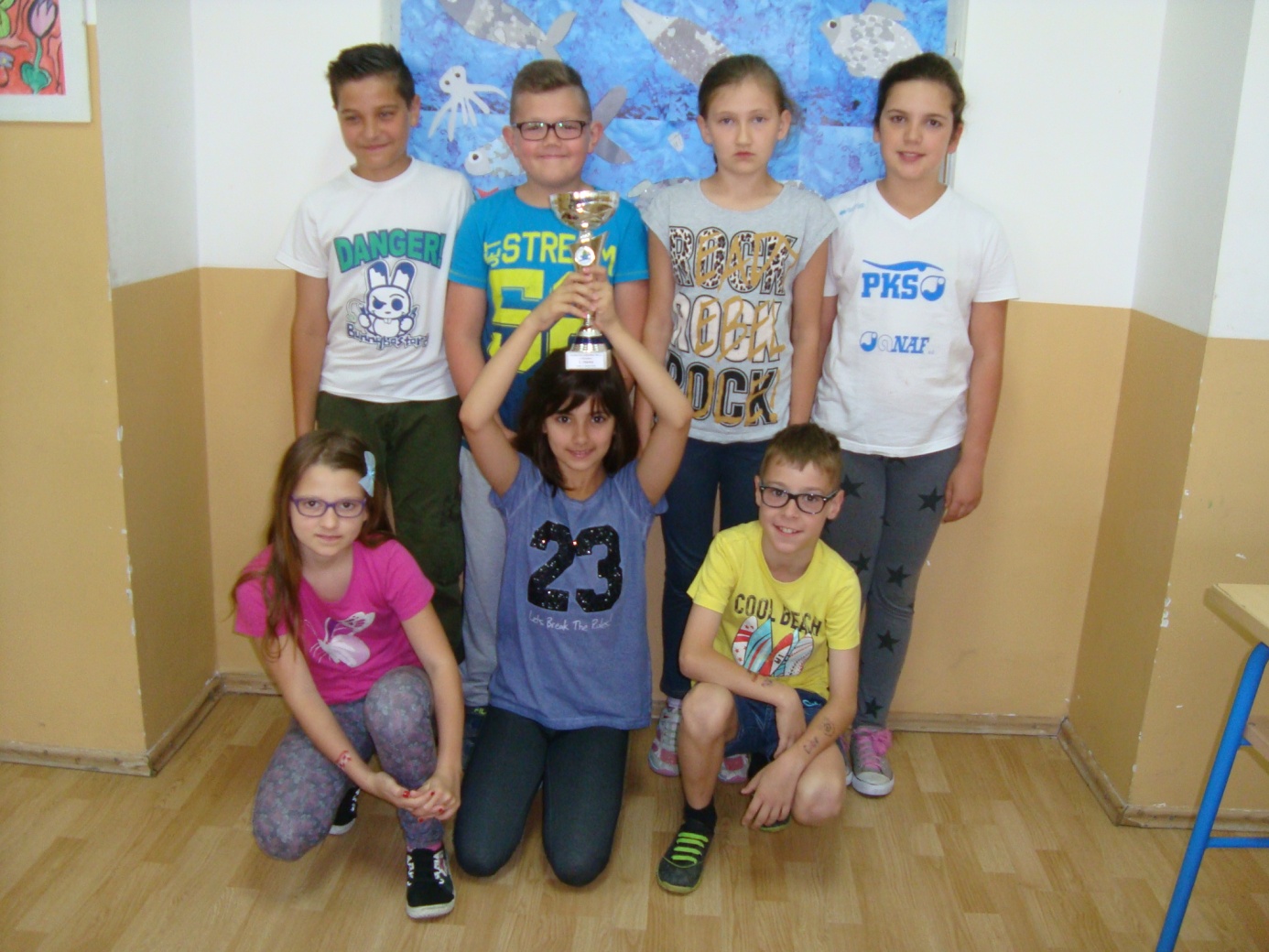 U kategoriji plivačica , 25 m slobodno    TIMEA  KRNIC osvojila je 2. mjesto !           B  R  A  V  O     T  I  M  E  A  ! U  ekipnom natjecanju za mješovite štafete 4x25m, u kojoj  su  sudjelovali:                 KLARA  ČARAPAR                 TIMEA  KRNIC                 LOVRO  DEBELJAK                 MARKO JAKOVLJEVIĆnaši učenici su , također osvojili 2. mjesto !           B R A V O    E  K  I  P  A !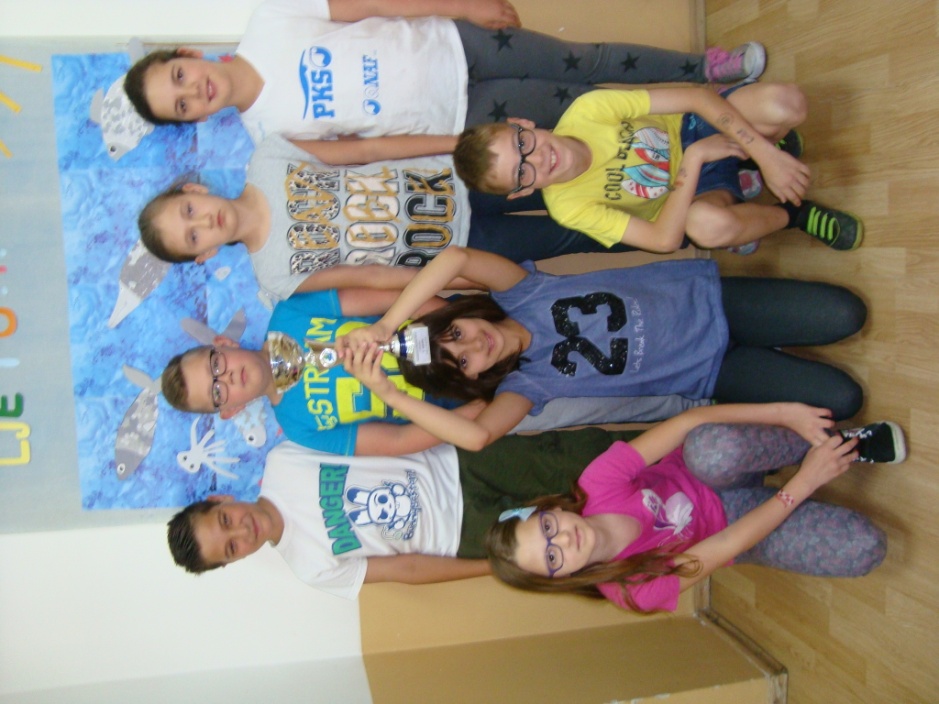 Nakon  bodovanja na osnovi osvojenih mjesta naša škola,     OŠ  Dragutina  Tadijenovića Petrinja             osvojila je 1. mjesto                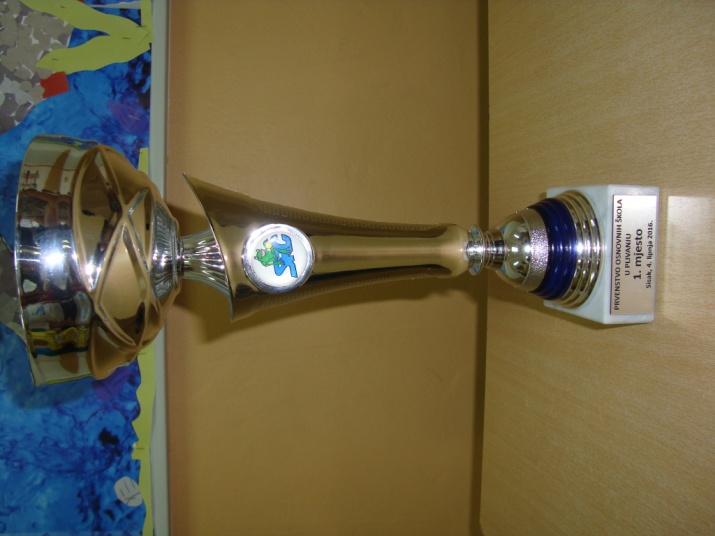 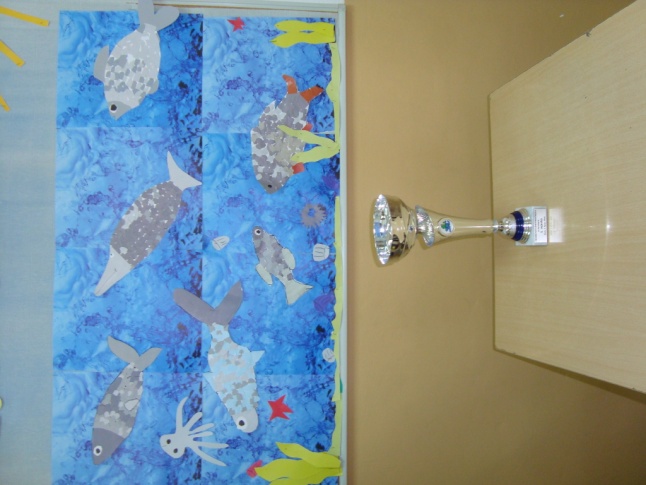 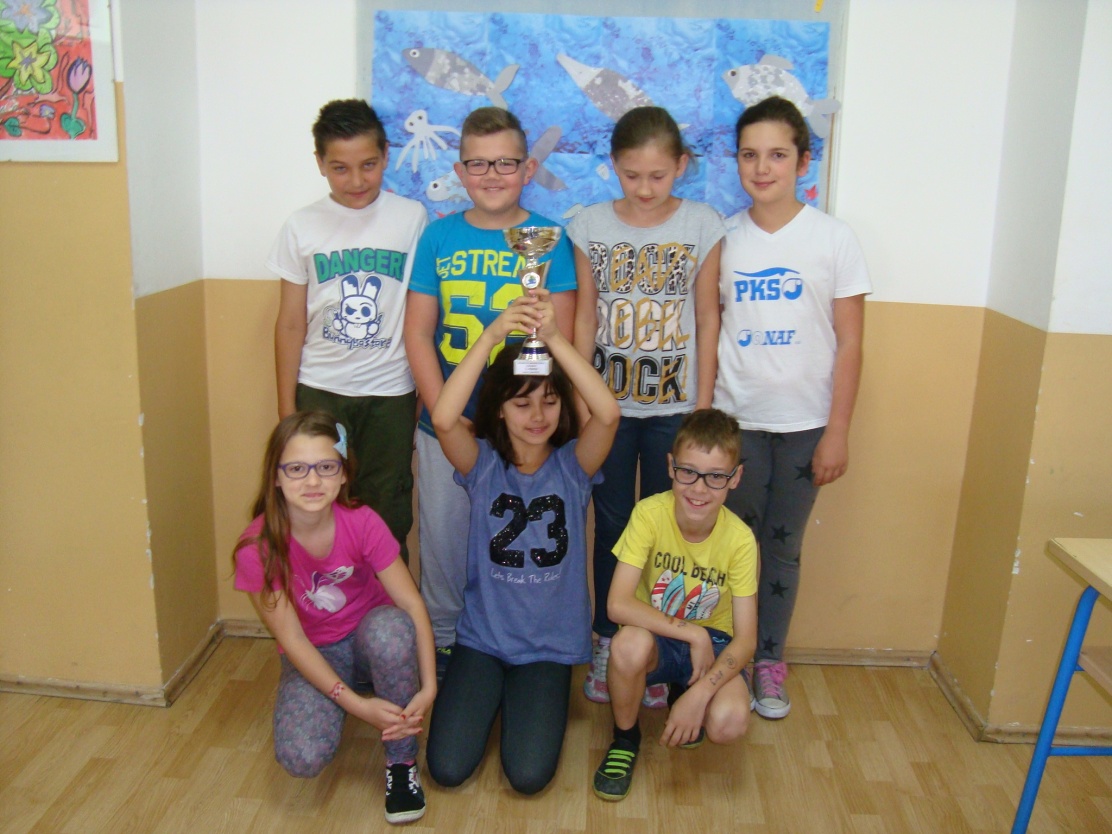 